JACKLEMON Email : jacklemon-394092@2freemail.com 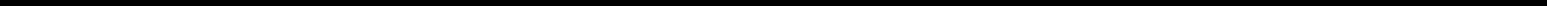 HVAC SUPERVISOR17 years of Engineering and Supervision in the field of Construction, Commissioning, Operation and Maintenance across a range of industry sectors including Oil and Gas, Marine and Defense. Professional with a proven track record of successful completion of projects including HVAC design, installation, pre commissioning, testing, commis-sioning, troubleshooting, optimization, start-up, completion, operation, preventive maintenance, breakdown mainte-nance and overhauling; while maintaining strong working relationships with all stakeholders. Firm believer that team work and continuous professional development are the key to success.EXPERIENCE :Core CompetenciesSupervision, Inspection & MonitoringAnalytical Problem SolvingPiping & Ducting WorkHVAC Mechanical, Instrumentation & ControlTraining & InstructionPlanning & SchedulingHeating & Cooling Loads AnalysisDesign Review, Fault Diagnosis & RepairSpecification & Drawing InterpretationHVAC Testing, Adjusting & Balancing (TAB)Loop Check & Functional Performance TestAuto Cad Drafting & DesignMajor Projects ExecutedInstallation, Commissioning & StartupOperation & MaintenanceHydrostatic & Pneumatic Pressure TestsCHW & HHW Piping Systems Flushing & TreatmentHVAC Sizing & DesignCodes & Standards ComplianceHVAC Optimization & Energy managementPreservation & Quality AssuranceVendor & Sub-Contractor CoordinationHealth & Safety ComplianceSite & People ManagementMaterials Analysis & Equipment SelectionBEL ( Bharat Electronics Ltd ) Nagavara, Bangalore, India - ( Dec’ 2018 - Aug’ 2019 )Yamal LNG ( Novatek ) Sabetta, Russia - ( Sep’2018 - Dec’ 2018 )KNPC CFP ( Kuwait National Petroleum Company) Mina Al Ahmadi, Kuwait -  ( Aug’ 2017 - Mar’ 2018 )Kannur International Airport Ltd ( Airports Authority of India) Kerala, India -  ( Nov’ 2016 - Jun’ 2017 )Upper Zakum UZ750 ( Abu Dhabi National Oil Company ) Abu Dhabi, UAE  -  ( Feb’ 2016 - Aug’ 2016 )Petro Rabigh Phase II Petrochemical Expansion (Saudi Aramco) Jeddah, KSA -  ( Feb’ 2015 - Jan’ 2016 )MONUSCO ( United Nations ) Democratic Republic of Congo, Africa  -  ( Jan’ 2014 - Nov’ 2014 )RLESC ( Qatar Petroleum ) Ras Laffan, Qatar - ( Feb’ 2013 - Dec’ 2013 )LDP ( Republic of Singapore Navy ) Tuas, Singapore -  ( Jan’ 2012 - Dec’ 2012 )LOGCAP IV (United States Department of Defense) Kandahar, Afghanistan  -  ( Aug’ 2010 - Aug’ 2011 )EOR ( Qatar petroleum ) Dukhan Field, Qatar  -  ( Feb’ 2007 - Nov’ 2009 )Dolphin Gas Project ( Dolphin Energy Ltd ) Ras Laffan, Qatar - ( Jul’ 2005 - Jan’ 2007 )Hotel Gateway (Taj Group), Kerala, India -  ( Dec’ 1999 - Apr’ 2001 )KMC ( Kasturba Medical College, Manipal ), Karnataka, India  -  ( Jun’ 1997 - Oct’ 1999 )All India Radio & Calicut International Airport, Kerala, India  -  ( Dec’ 1993  - May’ 1997 )Key AchievementsSupervised a team of vendors and sub-contractors and ensured fulfillment of project quality and contractual re-quirements.Developed mechanical design specifications under guidance and carried out mechanical design activities in line with specifications and all quality and technical standards.Installed, tested, commissioned & maintained various types of chillers, DX units, air handlers, air ducts, piping, condensing units, exhaust fans, chemical filter units, sand trap units, humidifiers, dampers, actuators, sensors, duct heaters, pumps, boilers, furnaces, cooling towers and fresh air intake stacks.Directed assigned staff for correct interpretation of drawings, and provided support in solution of technical prob-lems, and ensured that progress of works in accordance with project specifications.Measured progress of works carried out and provided quantitative data for producing weekly progress reports.Coordinated field Installation work package, mechanical completion package and commissioning package with company representatives and planned execution of works and scheduled walk through.Verified & confirmed availability of materials and equipment, and coordinated human and technical resources.Involved in safety walkthrough and recommended improvements and enforced safe work practices & environ-mental protection and ensured that safety standards are respected.Managed interfaces with construction, engineering and commissioning team in order to close punch lists.Verified & approved design specifications, as built documentation, handover documents, job safety analysis, risk assessment, test results, method statements, site instructions, investigations and surveys.Conducted testing inspection & final inspection for completed installation and prepared relevant documents and raised RFI to QC-Inspector and ensured issue of relevant QA documentation.Tested & verified operational / functional performances and interfaces of HVAC equipment, control panels and power panels ( e.g., BMS, DDC, PLC, PCS, F&G, HMI, FACP, VSD, VVVF, PDP, PCC, MCC & Starters ).Executed HVAC testing, adjusting and balancing, piping, ducting work, pressure tests ( Hydrostatic & Pneumatic ), and piping systems ( CHW & HHW ) flushing and treatment.Performed troubleshooting on HVAC equipment, pneumatic controls, DDC, BMS, SCADA, EMS and smoke man-agement systems.Coordinated with client, architect, vendors and subcontractors to ensure timely completion of the project as per schedule.Analyzed control philosophy, operating procedures and load programs and performed required calculations on same and manage all electrical requirements for HVAC equipment and recommend improvements.Monitored all resources and ensure optimal utilization for same and achieved all customer objectives and provide support to all equipment and implemented various plans for HVAC.Provided support to management by supervising, reporting and updating on all the technical aspects of HVAC activities.Reduced 20% -  40% HVAC energy consumption through optimization and maintenance programs.Directed assigned staff in preventive maintenance and overhauling of central air conditioning plants including chillers, DX units, condensing units, compressors and pumps.Provided training and instruction to new personnel on activities relating to HVAC operation and maintenance.Familiar with codes and standards (e.g., ASHRAE, ACCA, NFPA, NEBB, OSHA, SMACNA, ANSI  & ARAMCO).EDUCATIONAL QUALIFICATIONS :Diploma in Mechanical Engineering (3 years) IAET India, 2001 – 2004Refrigeration and Air Conditioning Engineering (2 years) NIET India, 1991 – 1993TRAININGS ATTENDED :•••••••••••••Fire Fighting & Self RescueFirst AidInstallation & Lifeboat EvacuationPCCSIMOPSTravel Safely By BoatBasic H2SLockout/Tag out SafetyConfined Space AwarenessWorking at heightEPAHealth & SafetyPTWIT SKILLS :Microsoft Office, Engineering Tool Box, Trace 700, Carrier E20-II & HAP, Auto Cad, and Win PCSPERSONAL DETAILS :Date of Birth: 23-03-1975Languages Known: English, Hindi & MalayalamNationality: IndianMarital Status: Married*************************************Organizational ScanOrganizational ScanOrganizational Scan(1)Construction Consortium Limited, IndiaConstruction Consortium Limited, IndiaConstruction Consortium Limited, IndiaConstruction Consortium Limited, IndiaConstruction Consortium Limited, IndiaConstruction Consortium Limited, IndiaConstruction Consortium Limited, IndiaConstruction Consortium Limited, IndiaConstruction Consortium Limited, IndiaConstruction Consortium Limited, IndiaConstruction Consortium Limited, India-  HVAC Engineer -  ( Dec’ 2018 - Aug’ 2019)-  HVAC Engineer -  ( Dec’ 2018 - Aug’ 2019)-  HVAC Engineer -  ( Dec’ 2018 - Aug’ 2019)-  HVAC Engineer -  ( Dec’ 2018 - Aug’ 2019)(2)in  Russiain  Russiain  Russiain  Russia-HVAC SupervisorHVAC SupervisorHVAC SupervisorHVAC Supervisor-( Sep’ 2018 - Dec’ 2018 )( Sep’ 2018 - Dec’ 2018 )( Sep’ 2018 - Dec’ 2018 )( Sep’ 2018 - Dec’ 2018 )(3)Construction,Construction,Construction,KuwaitKuwaitKuwait-Instrument HVAC SupervisorInstrument HVAC SupervisorInstrument HVAC SupervisorInstrument HVAC SupervisorInstrument HVAC SupervisorInstrument HVAC Supervisor-( Aug’ 2017 - Mar’ 2018 )( Aug’ 2017 - Mar’ 2018 )(4)Larsen & Toubro ,  IndiaLarsen & Toubro ,  IndiaLarsen & Toubro ,  IndiaLarsen & Toubro ,  IndiaLarsen & Toubro ,  India-Lead HVAC Commissioning EngineerLead HVAC Commissioning EngineerLead HVAC Commissioning EngineerLead HVAC Commissioning EngineerLead HVAC Commissioning EngineerLead HVAC Commissioning EngineerLead HVAC Commissioning EngineerLead HVAC Commissioning Engineer-( Nov’ 2016 - Jun’ 2017 )(5)Petrofac International,Petrofac International,Petrofac International,Petrofac International,UAEUAE-HVAC Commissioning SupervisorHVAC Commissioning SupervisorHVAC Commissioning SupervisorHVAC Commissioning SupervisorHVAC Commissioning SupervisorHVAC Commissioning SupervisorHVAC Commissioning Supervisor-( Feb’ 2016 - Aug’ 2016 )(6)Petrofac Saudi Arabia,Petrofac Saudi Arabia,Petrofac Saudi Arabia,Petrofac Saudi Arabia,Petrofac Saudi Arabia,KSA-HVAC Commissioning SupervisorHVAC Commissioning SupervisorHVAC Commissioning SupervisorHVAC Commissioning SupervisorHVAC Commissioning SupervisorHVAC Commissioning SupervisorHVAC Commissioning Supervisor-( Feb’ 2015 - Jan’ 2016 )(7)ES-KO International, AfricaES-KO International, AfricaES-KO International, AfricaES-KO International, AfricaES-KO International, AfricaES-KO International, Africa-   HVAC & Refrigeration Supervisor-   HVAC & Refrigeration Supervisor-   HVAC & Refrigeration Supervisor-   HVAC & Refrigeration Supervisor-   HVAC & Refrigeration Supervisor-   HVAC & Refrigeration Supervisor-   HVAC & Refrigeration Supervisor-   HVAC & Refrigeration Supervisor-( Jan’ 2014 - Nov’ 2014 )(8)Cegelec,  QatarCegelec,  Qatar-HVAC Commissioning SupervisorHVAC Commissioning SupervisorHVAC Commissioning SupervisorHVAC Commissioning SupervisorHVAC Commissioning SupervisorHVAC Commissioning SupervisorHVAC Commissioning SupervisorHVAC Commissioning SupervisorHVAC Commissioning Supervisor-  ( Feb’ 2013 - Dec’ 2013 )-  ( Feb’ 2013 - Dec’ 2013 )-  ( Feb’ 2013 - Dec’ 2013 )-  ( Feb’ 2013 - Dec’ 2013 )(9)Brightsun Marine,Brightsun Marine,SingaporeSingaporeSingaporeSingapore-HVAC SupervisorHVAC SupervisorHVAC SupervisorHVAC Supervisor-( Jan’ 2012 - Dec’ 2012 )( Jan’ 2012 - Dec’ 2012 )( Jan’ 2012 - Dec’ 2012 )( Jan’ 2012 - Dec’ 2012 )(10)DynCorp International, AfghanistanDynCorp International, AfghanistanDynCorp International, AfghanistanDynCorp International, AfghanistanDynCorp International, AfghanistanDynCorp International, AfghanistanDynCorp International, AfghanistanDynCorp International, Afghanistan-  HVAC Supervisor  -  ( Aug’ 2010 - Aug’ 2011 )-  HVAC Supervisor  -  ( Aug’ 2010 - Aug’ 2011 )-  HVAC Supervisor  -  ( Aug’ 2010 - Aug’ 2011 )-  HVAC Supervisor  -  ( Aug’ 2010 - Aug’ 2011 )-  HVAC Supervisor  -  ( Aug’ 2010 - Aug’ 2011 )-  HVAC Supervisor  -  ( Aug’ 2010 - Aug’ 2011 )-  HVAC Supervisor  -  ( Aug’ 2010 - Aug’ 2011 )-  HVAC Supervisor  -  ( Aug’ 2010 - Aug’ 2011 )(11)Arabian Air-conditioning Contracting,Arabian Air-conditioning Contracting,Arabian Air-conditioning Contracting,Arabian Air-conditioning Contracting,Arabian Air-conditioning Contracting,Arabian Air-conditioning Contracting,Arabian Air-conditioning Contracting,Arabian Air-conditioning Contracting,Qatar  -HVAC SupervisorHVAC SupervisorHVAC SupervisorHVAC Supervisor-( Feb’ 2007 - Nov’ 2009 )( Feb’ 2007 - Nov’ 2009 )(12)Trading, QatarTrading, QatarTrading, QatarTrading, QatarTrading, Qatar-   HVAC Supervisor-   HVAC Supervisor-   HVAC Supervisor-   HVAC Supervisor-( Jul’ 2005 - Jan’ 2007 )( Jul’ 2005 - Jan’ 2007 )( Jul’ 2005 - Jan’ 2007 )( Jul’ 2005 - Jan’ 2007 )( Jul’ 2005 - Jan’ 2007 )( Jul’ 2005 - Jan’ 2007 )(13)in Indiain Indiain Indiain Indiain India-  Lead HVAC & Refrigeration Technician-  Lead HVAC & Refrigeration Technician-  Lead HVAC & Refrigeration Technician-  Lead HVAC & Refrigeration Technician-  Lead HVAC & Refrigeration Technician-  Lead HVAC & Refrigeration Technician-  Lead HVAC & Refrigeration Technician-  Lead HVAC & Refrigeration Technician-( Dec’ 1999 - Apr’ 2001 )( Dec’ 1999 - Apr’ 2001 )(14)in Indiain Indiain Indiain India-Lead HVAC TechnicianLead HVAC TechnicianLead HVAC TechnicianLead HVAC Technician-( Jun’ 1997 - Oct’ 1999 )( Jun’ 1997 - Oct’ 1999 )( Jun’ 1997 - Oct’ 1999 )( Jun’ 1997 - Oct’ 1999 )( Jun’ 1997 - Oct’ 1999 )(15)Air-conditioning & Refrigeration companyAir-conditioning & Refrigeration companyAir-conditioning & Refrigeration companyAir-conditioning & Refrigeration companyAir-conditioning & Refrigeration companyAir-conditioning & Refrigeration companyAir-conditioning & Refrigeration companyAir-conditioning & Refrigeration companyAir-conditioning & Refrigeration company-HVAC Technician  -  ( Dec’ 1993  - May’ 1997 )HVAC Technician  -  ( Dec’ 1993  - May’ 1997 )HVAC Technician  -  ( Dec’ 1993  - May’ 1997 )HVAC Technician  -  ( Dec’ 1993  - May’ 1997 )HVAC Technician  -  ( Dec’ 1993  - May’ 1997 )HVAC Technician  -  ( Dec’ 1993  - May’ 1997 )